                                             Pointe South Middle School                  Taji McCall (Parent Liaison)                                                                                                                        October 2019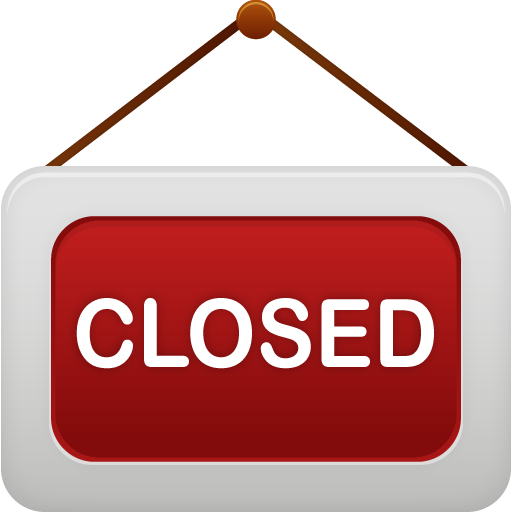 SundayMondayTuesdayWednesdayThursdayFridaySaturday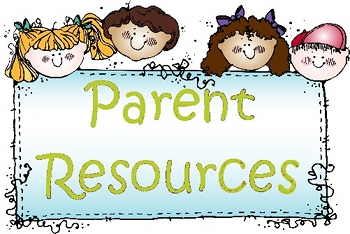 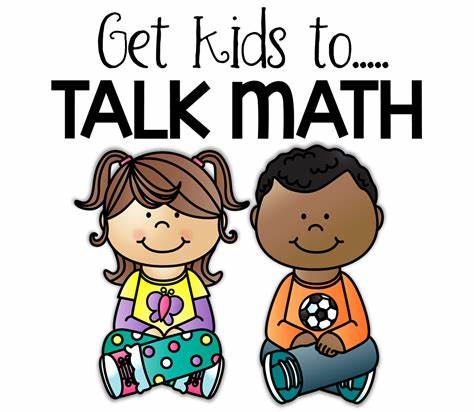 1Parental Involvement Matters workshop 2:30pm2Helping your child succeed workshop11:00am2:30pm3Parent Liaison Monthly Training 8:30am-3pm4Check your scholars Grades/Attendance All Day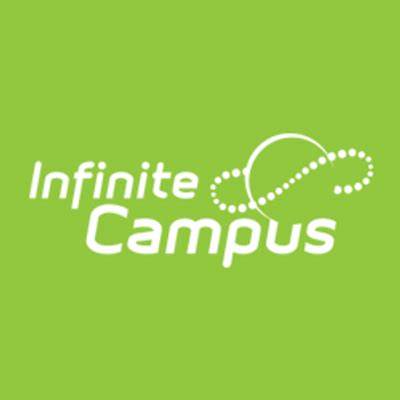 5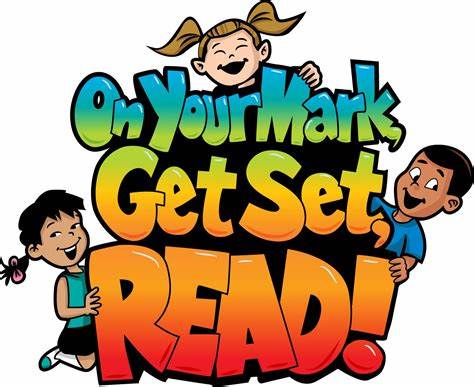 67Parent Lending Library/Math Resources Info Meeting Open To All Parents  1:00pm-2:00pm             8Reading at Home Parent Workshop 11:30am & 1:00pm9Title III ESOL Parent Workshop 1:30pm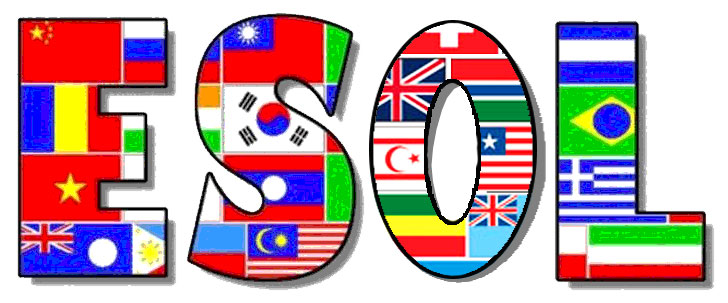 10Parent Input for 1% Budget 11:00am2:30pm All Parents11Infinite Campus/Parent Portal Workshop All Day12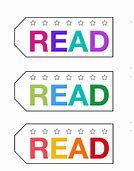 1314Staff Development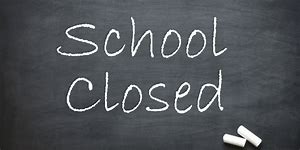 15Parent Lending Library/Math Resources Info Meeting Open To All Parents All Day16Title III ESOL Parent Workshop 1:30pm17Financial Wellness Parent Workshop10:30am18Infinite Campus/Parent Portal Workshop All Day192021Schedule Conferences Infinite CampusVolunteer Sign Up Day8:30-3:00pm22Parent Input for 1% Budget10:30am3:00pmAll Parents23Financial Wellness Parent Workshop10:30am24252627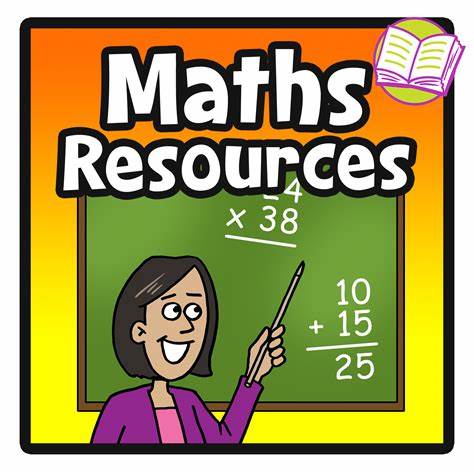 28Roundtable With Principal Kimberly Grant1:00pm 29Increasing Parent Involvement1:00pm Room 11030Back to the basics “Math” Workshop4:30pm (Wharton)31Parent Lending Library/Math Resources Info Meeting Open To All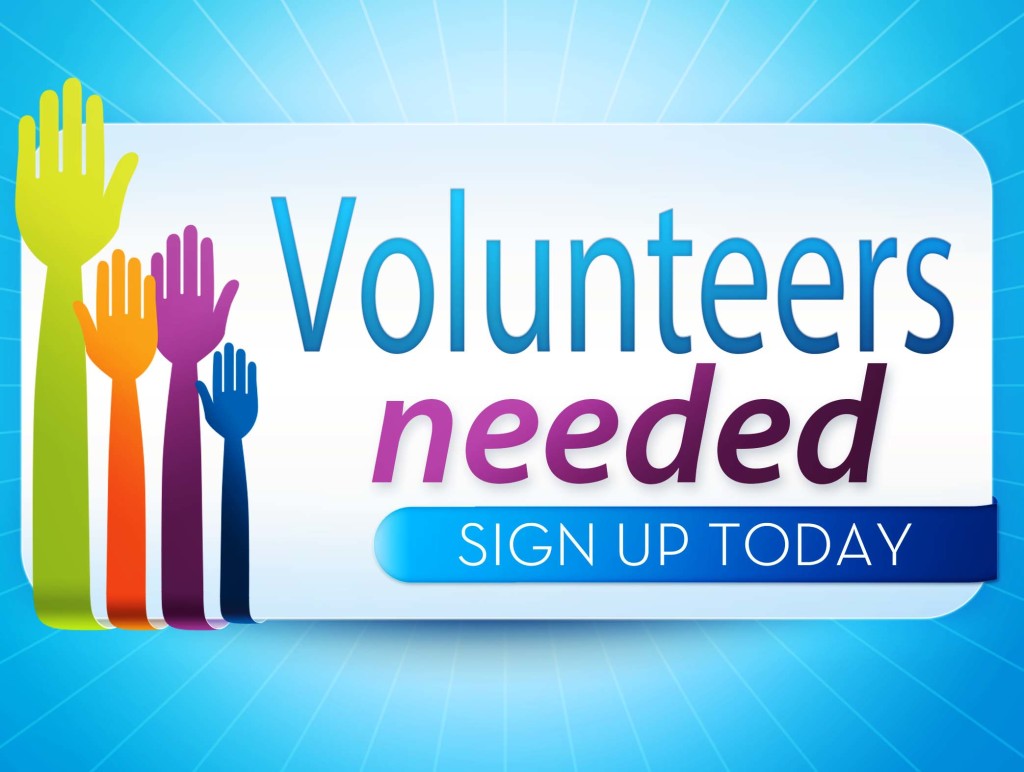 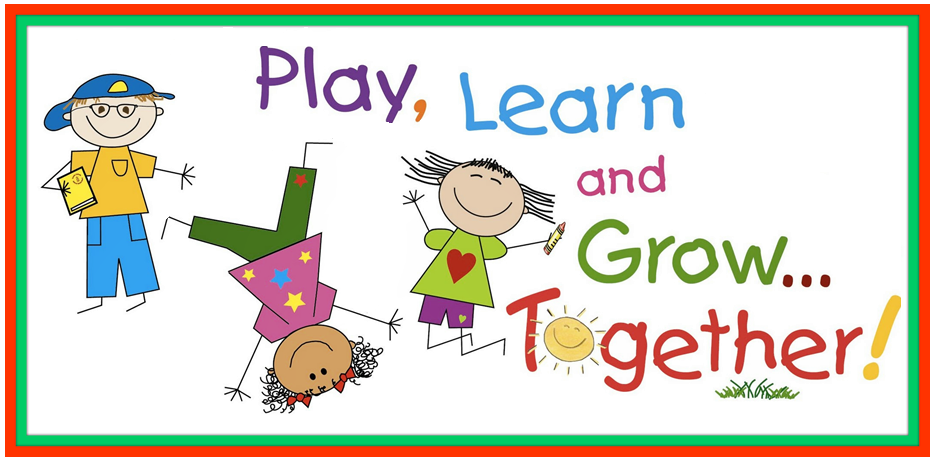 